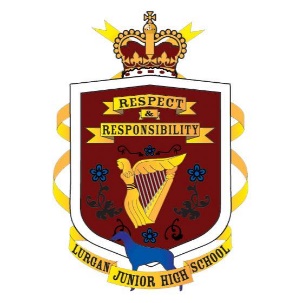 Lurgan Junior High SchoolParent/Guardian’s CommitmentSection 1	Punctuality and AttendanceI understand that every school day is important and that it is my responsibility to ensure that every day I get my child to school on time. If my child has a valid reason for not attending on a given day, I will ensure that I follow the school’s attendance procedures.Section 2	Supporting homeworkI will endeavour to support my child in the best way that I can with their education. I will demonstrate to them the value of education and I will do whatever I can to help them to learn. I will provide a space for my child to study and I will check ShowMyHomeWork every night. If my child struggles with homework and is required to attend a homework club after school, I will arrange for appropriate transportation for them.Section 3	CommunicationI will return phone calls from school. If I am asked to attend a meeting regarding my child’s progress or behaviour, I will endeavour to be there. I will follow the school’s protocols when I need to communicate with a member of staff.Section 4	UniformI will send my child to school every day with the appropriate uniform and appearance in line with school regulations.Section 5	School rulesI will make sure that my child lives up to Lurgan Junior High School’s values and high standards of behaviour. I, not the school, am responsible for the behaviour and actions of my child. I am aware that my child may lose privileges or have other disciplinary sanctions if he/she breaches Lurgan Junior High School’s rules. I will support school when sanctions are issued.Section 6	Attendance at parents’ meetingsI will endeavour to attend all required parents’ meetings, including the Parent-Teacher consultation on my child’s progress.Parent/Guardian’s signature: ______________________________________Date: _________________________________________________________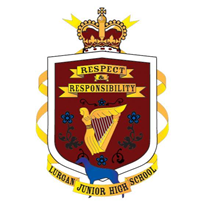 Lurgan Junior High SchoolPupil commitmentIn LJHS and the local community, I will do whatever it takes to help create a safe school and local community which respects the rights of others by:Section 1  	Best effortcoming to every class every day prepared to learn, always giving my best effort and having all my correct books and equipmentSection 2  	Attendance and timelinesarriving punctually to school and class taking responsibility to get caught up on any work missed Section 3	Uniformalways wearing my uniform correctly, both in and outside of school, and following the school rules on uniform and appearanceSection 4	Homeworkcompleting my homework to the best of my ability, not making excuses and asking for help when I need it Section 5	Responsibilityaccepting responsibility for my actions and always telling the truth when I make a mistakebehaving appropriately in class, in the corridors and in the canteenremembering that I am always an ambassador for LJHS, travelling between home and school in an orderly, responsible wayI understand the Lurgan Junior High School values and regulations and I will live up to them every day. I will follow all school rules so as to protect the safety, interests and rights of all individuals. I understand that I may lose privileges, and have other disciplinary sanctions if I break rules, if I challenge sanctions, or do not live up to Lurgan Junior High School values.Pupil’s signature: ______________________________________Date: ________________________________________________